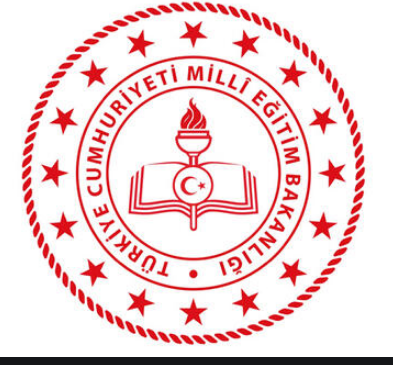 T.C.KAPAKLI KAYMAKAMLIĞIBAHÇEAĞIL İLK-ORTAOKULU2022-2023 EĞİTİM VE ÖĞRETİM YILIBRİFİNG DOSYASIİÇİNDEKİLERKapak                                                                  	 	: 1. Sayfaİçindekiler                                                           	: 2. SayfaKuruma İlişkin Genel Bilgiler Tablosu         		: 3. SayfaOkulun Bina Durumu				: 3. SayfaOkulun Tarihçesi					: 4. SayfaKapaklı İlçesinin Tarihçesi			: 5. SayfaVizyonumuz					: 6. SayfaMisyonumuz					: 6. SayfaDeğerlerimiz ve İlkelerimiz			: 6. SayfaOkul Yönetici Durum Tablosu			: 7. SayfaOkul Öğretmen Durum Tablosu			: 8. SayfaOkul Yardımcı Hizmetler Tablosu	             		 : 9. Sayfa13- 2020-2021 Eğitim-Öğretim Yılı Bahçeağıl İlk-Ortaokulu Müdürlüğünde Öğrenim Gören Öğrenci Sayıları Tablosu                                      	            			 : 10. Sayfa14- Okulumuzda Bulunan Sınıf-Şube Sayıları         	  : 11.Sayfa15- Okulumuzdaki Görevli Öğretmen Sayıları        	 : 12. Sayfa16- Ders Giriş Çıkış Saatleri ve                                   	 : 13. Sayfa       17- 2016-2017 Eğitim Öğretim Yılında 8. Sınıf Öğrencilerinin Kazandıkları Ortaöğretim Kurumları: 14. Sayfa       18- 2017-2018 Eğitim Öğretim Yılında 8. Sınıf Öğrencilerinin Kazandıkları Ortaöğretim Kurumları: 15. Sayfa       19- 2018-2019 Eğitim Öğretim Yılında 8. Sınıf Öğrencilerinin Kazandıkları Ortaöğretim Kurumları: 16. Sayfa       20- 2019-2020 Eğitim Öğretim Yılında 8. Sınıf Öğrencilerinin Kazandıkları Ortaöğretim Kurumları: 17. Sayfa       21- 2020-2021 Eğitim Öğretim Yılında 8. Sınıf Öğrencilerinin Kazandıkları Ortaöğretim Kurumları: 18. Sayfa       22- 2021-2022 Eğitim Öğretim Yılında 8. Sınıf Öğrencilerinin Kazandıkları Ortaöğretim Kurumları: 19. Sayfa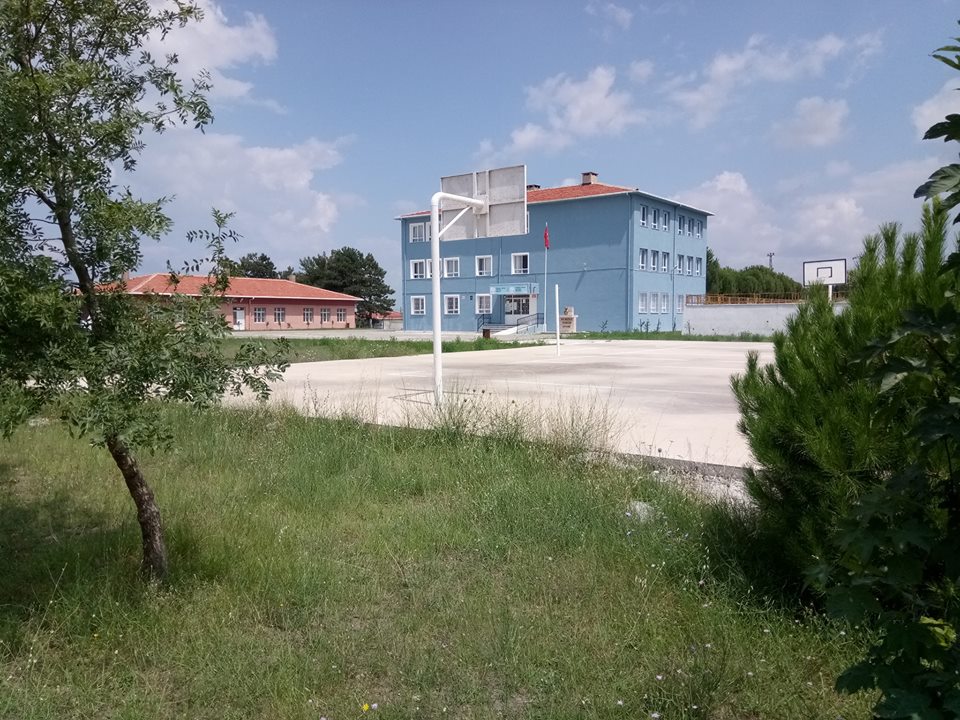 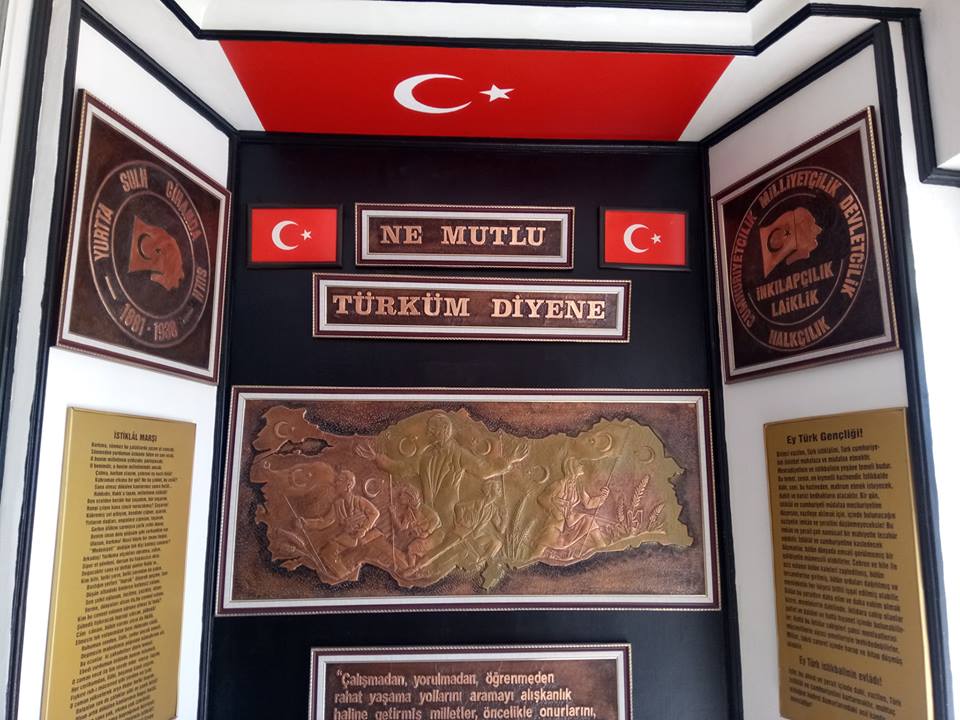 OKULUN/KURUMUN TARİHÇESİ:	Okulumuz ilk olarak 1936 yılında Eğitim ve öğretime açılmıştır, 1997-1998 eğitim öğretim yılında yeni yapılan binaya taşınmış ve halen burada eğitim ve öğretime devam etmektedir. Okulumuz da ilkokul ve ortaokul bir arada eğitim verilmektedir. Okulumuz bünyesinde. 8 derslik, 1 ana sınıfı dersliği, 1 müdür odası, 1 müdür yardımcısı odası, 1 bilişim teknolojisi sınıfı, 1 öğretmenler odası, 1 hizmetli odası, 1 depo, 1 kazan dairesi, 1 kantin olarak kullanılan oda mevcuttur. Eski okul binasında ise 1 Fen ve Tek. Lab, 1 kütüphane, 1 depo ve mescit, 1 arşiv ve 1 taşımalı eğitim öğrencilerinin yemek yedikleri bölüm bulunmaktadır.a)-Binanın Özellikleri: Okulumuz Kaloriferle ısınıyor. Elektrik var, tuvaletlerde şebeke suyu kullanılıyor, kanalizasyonu var.b)-Laboratuar: Okulumuzda laboratuar olarak kullanılan 1 Bilişim Teknolojisi Sınıfı, 1 Fen Bilimleri Laboratuarı mevcuttur.c)-Okul ve Sınıf Kitaplıkları: Okulumuz kütüphanesinde 2000 adet kitap bulunmakta olup kütüphanemizi kitap ve donanım açısından zenginleştirme çalışmalarımız sürmektedir. Her dersliğimizde sınıf kitaplığımız mevcuttur.d)-Depo ve ambar durumu: Depo olarak kullanılan 1 odamız mevcuttur.e)-Diğer Sosyal Faaliyetler: Okulumuzda ilçe çapında ve okul çapında yapılan yarışmalar (spor, bilgi, satranç, resim, şiir, kompozisyon vb…) yapılmaktadır.f)-Bahçenin durumu: Okulumuz bahçesi parke taşlı döşeli olup ihata duvarı ile çevrilidir. 1 adet basketbol-voleybol sahası, 1 futbol sahası, tören alanı mevcuttur. Ağaçlandırma çalışmaları yapılmıştır, yapılmaya devam edilmektedir.Öğrencilerimizin akla ve bilme dayalı eğitim ortamında hayata ve bir üst öğrenime hazırlandığı; Dünü bugüne; bugünü yarına bağlayan köprülerin kurulduğu; Yönetici, öğretmen, personel, öğrenci ve velilerin elbirliğiyle çevrede, bölgede ve ülkede örnek eğitim ve Toplam Kalite Yönetimi anlayışını oluşturmak, okul ve kurumların her yönü ile model okul ve kurumlar haline getirmektir.Kapaklı İlçesinde Bahçeağıl İlk-Ortaokulu sisteminin genel amaç ve temel ilkeleri doğrultusunda; yasa ve diğer mevzuatın uygulanması ve geliştirilmesini; Milli birlik ve bütünlük içindeki iktisadi, sosyal ve kültürel kalkınmanın desteklenmesi, hızlandırılması ve çağdaş uygarlığın yapacağı, seçkin bir ortağı olan bireyler yetiştirilmesinde araç olan eğitim öğretim sürecini düzenleyen eğitim sistemini ve işleyişinin etkin bir şekilde yerine getirilmesi, eğitim bilimlerindeki çağdaş yenilik ve gelişimleri takip ederek, araştırmalar yaparak kurumların ve çalışmaların etkinlik ve verimliliğinin arttırılmasını ve geliştirilmesini sağlamaktır.ĞERLERİMİZ VE İLKELERİMİZDEĞERLERİMİZ VE DEĞERLERİMİZ VE İLDEĞERLERİMİZ   Anasınıfı  : Giriş  08.30 / Çıkış  13.30                      İlkokul     : Giriş 08.30 / Çıkış 14.15  Ortaokul :  Giriş 08.30 / Çıkış 15:10 KURUM ADIBahçeağıl İlk-Ortaokulu KURUM MÜDÜRÜSunay AKBULUTMÜDÜR YARDIMCISIAbdüssamed ÇETİNTAŞKURUM PERSONELİ10 (2 İdareci, 7 Öğretmen ve 1 Geçici İşçi)KURUM ADRESİBahçeağıl Mah. Köy Yolu Sok. No: 2 Kapaklı /TekirdağTEL:0282 757 80 76E-POSTA ADRESİ756063@meb.k12.tr (İlkokul) 756064@meb.k12.tr (Ortaokul)WEB ADRESİhttp://bahceagililkokulu.meb.k12.tr/mebpanel/http://bahceagilortaokulu.meb.k12.tr/mebpanel/VERGİ NUMARASI2420434297 (İlkokul) Çerkezköy2420512031 (Ortaokul) ÇerkezköyHİZMETE GİRİŞ YILIEski Okul: 1934 Yapılmış, 1936 eğitime açılmış.  Yeni Okul Yapım Yılı: 1995 Açılış: 1997SEVİYESİİlkokul/OrtaokulÖĞRENİM ŞEKLİ	 Normal  08: 30-14:15 İlkokul Çıkış, 13:10 Ortaokul Çıkış.YÜZÖLÇÜMÜ15625 m2ISINMA DURUMUKaloriferBİNA VE BAHÇE BİLGİLERİBİNA VE BAHÇE BİLGİLERİBİNA VE BAHÇE BİLGİLERİBİNA VE BAHÇE BİLGİLERİBİNA VE BAHÇE BİLGİLERİBİNA VE BAHÇE BİLGİLERİBİNA VE BAHÇE BİLGİLERİPARSEL NOARSANIN YÜZ ÖLÇÜMÜ TOPLAMESKİ OKUL YAPI ALANIYENİ OKUL YAPI ALANILOJMAN 1 YAPI ALANILOJMAN 2 YAPI ALANIBAHÇE M221936750 m2378 M2333 M277 M277 M25885 M210308875 M28875 M215625 m2 14760 m2865 m2UNVANIBRANŞISAYISIKADROLUGÖREVLENDİRMETOPLAMOKUL MÜDÜRÜTürkçe Öğretmeni1101MDR. YARD.İngilizce Öğretmeni1011BRANŞIKADROLUÜCRETLİTOPLAMTürkçe Öğretmeni101İlköğretim Matematik Öğretmeni101Sosyal Bilgiler Öğretmeni011İngilizce Öğretmeni101Rehberlik000Teknoloji ve Tasarım Öğretmeni000Fen Bilimleri Öğretmeni101Din Kültürü ve Ahlak Bilgisi Öğretmeni000Görsel Sanatlar Öğretmeni000Beden Eğitimi Öğretmeni000Bilişim000Müzik000Sınıf Öğretmeni101Okul Öncesi Öğretmeni011                                              TOPLAM527KADROLUO.A.BGEÇİCİ İŞÇİİŞ KURHİZMET ALIMITOPLAMMEMUR000000HİZMETLİ001001SINIFLARERKEK ÖĞRENCİKIZ ÖĞRENCİTOPLAM ÖĞRENCİAnasınıfı  3361.-2.-3.-4. SINIF ( BİRLEŞTİRİLMİŞ SINIF)99181.SINIF3032.SINIF1343.SINIF2464.SINIF2355. SINIF2026. SINIF4267. SINIF3148. SINIF336GENEL TOPLAM231942Anasınıfı+İlkokul Öğrenci Sayısı:24      Ortaokul Öğrenci Sayısı:18     TOPLAM:42Anasınıfı+İlkokul Öğrenci Sayısı:24      Ortaokul Öğrenci Sayısı:18     TOPLAM:42Anasınıfı+İlkokul Öğrenci Sayısı:24      Ortaokul Öğrenci Sayısı:18     TOPLAM:42Anasınıfı+İlkokul Öğrenci Sayısı:24      Ortaokul Öğrenci Sayısı:18     TOPLAM:42OKULUMUZDA BULUNAN SINIF VE ŞUBE SAYILARIOKULUMUZDA BULUNAN SINIF VE ŞUBE SAYILARIOKULUMUZDA BULUNAN SINIF VE ŞUBE SAYILARISINIFŞUBETOPLAMANASINIFI111.-2.-3.-4.SINIF  (TEK ÖĞRETMENLİ BİRLEŞTİRİLMİŞ SINIF)115. SINIF116. SINIF117. SINIF118. SINIF11GENEL TOPLAMGENEL TOPLAM6 ŞUBES/NOADI SOYADIBRANŞIUNVANI1.Sunay AKBULUTTürkçe ÖğretmeniOkul Müdürü 2.Abdüssamed ÇETİNTAŞİngilizce ÖğretmeniMüdür Yardımcısı (Görevlendirme)3.Sedef ÜNOkul ÖncesiÜcretli4.Canan DÜZENLİSınıf ÖğretmeniKadrolu5.Fatma KIVANÇFen Bilimleri4/B Sözleşmeli6.Gözde DEMİRTAŞSosyal BilgilerÜcretli7.Burcu KARAKOÇTürkçeKadrolu8.Fatma ÇETİNTAŞİngilizceKadrolu9.Dilan PAMUKÇUMatematik4/B Sözleşmeli BAHÇEAĞIL İLKOKULU/ORTAOKULU BAHÇEAĞIL İLKOKULU/ORTAOKULU BAHÇEAĞIL İLKOKULU/ORTAOKULUSABAHGİRİŞÇIKIŞDERS08:3009:10DERS09:2510:05DERS10:2011:00DERS11:1511:55DERS12:4013:20DERS13:3514:15DERS14:3013:10KAZANDIĞI ORTAÖĞRETİM KURUMUÖĞRENCİ SAYISITOPLAMFEN LİSESİ--SOSYAL BİLİMLER LİSESİ--ÖZEL MESLEKİ VE TEKNİK ANADOLU LİSESİ--TİCARET VE SANAYİ ODASI ANADOLU LİSESİ--ANADOLU LİSESİ22ANADOLU İMAM HATİP LİSESİ--MESLEKİ VE TEKNİK EĞİTİM MERKEZİ--MESLEKİ VE TEKNİK ANADOLU LİSESİ77ÇOK PROGRAMLI ANADOLU LİSESİ--AÇIK ÖĞRETİM LİSESİ--                                                                   GENEL TOPLAM                                                                   GENEL TOPLAM9KAZANDIĞI ORTAÖĞRETİM KURUMUKAZANDIĞI ORTAÖĞRETİM KURUMUKIZERKEKFEN LİSESİFEN LİSESİ--SOSYAL BİLİMLER LİSESİSOSYAL BİLİMLER LİSESİ--ÖZEL LİSEÖZEL LİSE02TİCARET VE SANAYİ ODASI ANADOLU LİSESİTİCARET VE SANAYİ ODASI ANADOLU LİSESİ--ANADOLU LİSESİANADOLU LİSESİ42ANADOLU İMAM HATİP LİSESİANADOLU İMAM HATİP LİSESİ--MESLEKİ VE TEKNİK EĞİTİM MERKEZİMESLEKİ VE TEKNİK EĞİTİM MERKEZİ--MESLEKİ VE TEKNİK ANADOLU LİSESİMESLEKİ VE TEKNİK ANADOLU LİSESİ14ÇOK PROGRAMLI ANADOLU LİSESİÇOK PROGRAMLI ANADOLU LİSESİ--AÇIK ÖĞRETİM LİSESİAÇIK ÖĞRETİM LİSESİ--                                                                   TOPLAM558                                                                          GENEL TOPLAM                                                                          GENEL TOPLAM                                                                          GENEL TOPLAM13KAZANDIĞI ORTAÖĞRETİM KURUMUKAZANDIĞI ORTAÖĞRETİM KURUMUKIZERKEKFEN LİSESİFEN LİSESİ--SOSYAL BİLİMLER LİSESİSOSYAL BİLİMLER LİSESİ--ÖZEL LİSEÖZEL LİSE12TİCARET VE SANAYİ ODASI ANADOLU LİSESİTİCARET VE SANAYİ ODASI ANADOLU LİSESİ--ANADOLU LİSESİANADOLU LİSESİ3-ANADOLU İMAM HATİP LİSESİANADOLU İMAM HATİP LİSESİ--MESLEKİ VE TEKNİK EĞİTİM MERKEZİMESLEKİ VE TEKNİK EĞİTİM MERKEZİ--MESLEKİ VE TEKNİK ANADOLU LİSESİMESLEKİ VE TEKNİK ANADOLU LİSESİ21ÇOK PROGRAMLI ANADOLU LİSESİÇOK PROGRAMLI ANADOLU LİSESİ--AÇIK ÖĞRETİM LİSESİAÇIK ÖĞRETİM LİSESİ--                                                                   TOPLAM663                                                                          GENEL TOPLAM                                                                          GENEL TOPLAM                                                                          GENEL TOPLAM9KAZANDIĞI ORTAÖĞRETİM KURUMUKAZANDIĞI ORTAÖĞRETİM KURUMUKIZERKEKFEN LİSESİFEN LİSESİ--SOSYAL BİLİMLER LİSESİSOSYAL BİLİMLER LİSESİ--ÖZEL LİSEÖZEL LİSE--TİCARET VE SANAYİ ODASI ANADOLU LİSESİTİCARET VE SANAYİ ODASI ANADOLU LİSESİ--ANADOLU LİSESİANADOLU LİSESİ22ANADOLU İMAM HATİP LİSESİANADOLU İMAM HATİP LİSESİ--MESLEKİ VE TEKNİK EĞİTİM MERKEZİMESLEKİ VE TEKNİK EĞİTİM MERKEZİ--MESLEKİ VE TEKNİK ANADOLU LİSESİMESLEKİ VE TEKNİK ANADOLU LİSESİ-5ÇOK PROGRAMLI ANADOLU LİSESİÇOK PROGRAMLI ANADOLU LİSESİ--AÇIK ÖĞRETİM LİSESİAÇIK ÖĞRETİM LİSESİ--                                                                   TOPLAM227                                                                          GENEL TOPLAM                                                                          GENEL TOPLAM                                                                          GENEL TOPLAM9KAZANDIĞI ORTAÖĞRETİM KURUMUKAZANDIĞI ORTAÖĞRETİM KURUMUKIZERKEKFEN LİSESİFEN LİSESİ--SOSYAL BİLİMLER LİSESİSOSYAL BİLİMLER LİSESİ--ÖZEL LİSEÖZEL LİSE--TİCARET VE SANAYİ ODASI ANADOLU LİSESİTİCARET VE SANAYİ ODASI ANADOLU LİSESİ-1ANADOLU LİSESİANADOLU LİSESİ32ANADOLU İMAM HATİP LİSESİANADOLU İMAM HATİP LİSESİ-1MESLEKİ VE TEKNİK EĞİTİM MERKEZİMESLEKİ VE TEKNİK EĞİTİM MERKEZİ--MESLEKİ VE TEKNİK ANADOLU LİSESİMESLEKİ VE TEKNİK ANADOLU LİSESİ--ÇOK PROGRAMLI ANADOLU LİSESİÇOK PROGRAMLI ANADOLU LİSESİ--AÇIK ÖĞRETİM LİSESİAÇIK ÖĞRETİM LİSESİ--                                                                   TOPLAM334                                                                          GENEL TOPLAM                                                                          GENEL TOPLAM                                                                          GENEL TOPLAM7KAZANDIĞI ORTAÖĞRETİM KURUMUKAZANDIĞI ORTAÖĞRETİM KURUMUKIZERKEKFEN LİSESİFEN LİSESİ--SOSYAL BİLİMLER LİSESİSOSYAL BİLİMLER LİSESİ--ÖZEL LİSEÖZEL LİSE--TİCARET VE SANAYİ ODASI ANADOLU LİSESİTİCARET VE SANAYİ ODASI ANADOLU LİSESİ--ANADOLU LİSESİANADOLU LİSESİ31ANADOLU İMAM HATİP LİSESİANADOLU İMAM HATİP LİSESİ--MESLEKİ VE TEKNİK EĞİTİM MERKEZİMESLEKİ VE TEKNİK EĞİTİM MERKEZİ--MESLEKİ VE TEKNİK ANADOLU LİSESİMESLEKİ VE TEKNİK ANADOLU LİSESİ13ÇOK PROGRAMLI ANADOLU LİSESİÇOK PROGRAMLI ANADOLU LİSESİ--AÇIK ÖĞRETİM LİSESİAÇIK ÖĞRETİM LİSESİ--                                                                   TOPLAM444                                                                          GENEL TOPLAM                                                                          GENEL TOPLAM                                                                          GENEL TOPLAM8